CHƯƠNG TRÌNH DU LỊCH phú quốcTẬN HƯỞNG MÙA HÈ SÔI ĐỘNG VỚI TOUR DU LỊCH PHÚ QUỐC 3N2ĐThời gian: 3 ngày 2 đêmKhởi hành: Từ Hà Nội 24/5, 7/6, 21/6, 5/7, 19/7, 2/8, 16/8, 31/8Phương tiện: Máy bay/ÔtôNGÀY 1: HÀ NỘI – PHÚ QUỐC (ĂN TRƯA, TỐI)07h00: Du khách có mặt và tự túc phương tiện ra sân bay Nội Bài, HDV sẽ đón và hỗ trợ du khách làm thủ tục lên chuyến bay BL255 lúc 09:45 đi Phú Quốc, bắt đầu hành trình tour du lịch Phú Quốc 3 ngày 2 đêm. Đến sân bay Phú Quốc, xe và HDV địa phương đón đoàn, đưa đi tham quan Cơ sở ủ rượu vang Sim – một loại rượu đặc sản tại địa phương, thưởng thức rượu Sim rừng miễn phí.Trưa: Xe đi đoàn đi ăn trưa tại nhà hàng. Đoàn về khách sạn nhận phòng, nghỉ ngơi (Giờ nhận phòng theo quy định sau 14h00)Chiều: Đoàn tiếp tục hành trình khám phá phía Đông đảo ngọc Phú Quốc:Vườn tiêu với những nọc tiêu thẳng tắp, xanh mơn mỡn, nổi tiếng chắc hạt, thơm ngonTrại nuôi ong mật, tìm hiểu cuộc sống cần cù của những chú ong bé nhỏ và học cách lấy mật ong (quay mật) của người dân. Làng chài cổ Hàm Ninh nơi đây nổi tiếng với nghề đánh bắt lưới ghẹ, cá ngựa, hải sâm, hái rong biển, du khách có dịp thưởng thức hải sản tươi vừa đánh bắt với giá gốc.Suối Tranh - Dòng suối đẹp như tranh bắt nguồn từ dãy Hàm Ninh, gồm nhiều con suối nhỏ nhập lại thành thác nước lớn, du khách có thể trekking, tắm suối.Dinh Cậu và Dinh Bà Thủy Long Thánh Mẫu nét văn hóa tín ngưỡng, chỗ dựa tinh thần của ngư dân trên trên đảo trước khi ra khơi Tối: Đoàn dùng bữa tối tại nhà hàng địa phương, về khách sạn nghỉ ngơi. Du khách có thể tự do dạo bãi biển, thưởng thức không khí yên tĩnh tuyệt vời của huyện đảo.NGÀY 2: BÃI SAO – CHÙA HỘ QUỐC (ĂN SÁNG, TRƯA, TỐI)Sáng: Đoàn ăn sáng tại khách sạn và tiếp tục hành trình tour du lịch Phú Quốc 3 ngày 2 đêm. Xe đưa đoàn tham quan phía Nam Đảo:Cơ sở nuôi cấy ngọc trai – Đoàn có thể tìm hiểu về quy trình nuôi trai lấy ngọc và tự tay mổ ốc trai  Thiền Viện Trúc Lâm Hộ Quốc nằm tựa lưng vào núi, hướng mặt ra biển. Đường lên Chùa tuyệt đẹp với một bên là rừng núi xanh tươi, một bên là đại dương mênh mông.Di tích lịch sử nhà tù Phú Quốc – xem film tư liệu, cảm nhận nỗi đau của các chiến sĩ yêu nước và sống với niềm tự hào dân tộc.Cơ sở nước mắm Phú Quốc với cách ủ truyền thống có lịch sử hơn 200 năm phát triển tại Phú Quốc Bãi Sao - bãi biển cát trắng đẹp nhất Phú Quốc từ tháng 2 đến tháng 10, trầm mình trong làn nước trong vắt, mát rượi, đây cũng là một trong những điểm đến không thể bỏ qua trong các tour du lịch Phú Quốc mà bạn nhất định không nên bỏ qua.Trưa: Đoàn dùng bữa trưa tại nhà hàng.Chiều: Du khách có thể tự do tắm biển Bãi Sao. Đoàn dùng bữa tối tại nhà hàng, hoặc lựa chọn các option sau:*Option 1: Câu cá lặn ngắm san hô Nam Đảo  (phụ thu 160.000Đ/khách gồm: chi phí tàu, áo phao, kính lặn, dụng cụ câu cá).Du khách lên tàu và bắt đầu hành trình du ngoạn ngắm nhìn quần đảo với 12 đảo lớn nhỏ. Du khách sẽ có cơ hội câu cá thú vị.  Thuyền sẽ dừng tại 2 điểm có san hô đẹp tại Phú Quốc để quý khách trải nghiệm lặn ngắm san hô với dụng cụ: kính lặn, ống thở, áo phao.*Option 2: Thăm thiên đường giải trí Vinpearland (phụ thu 650.000Đ/khách (vé vào cửa Vinpearland) hoặc 900.000Đ/khách (combo Vinpearland + Safari). Du khách tự túc phương tiện đi lại.NGÀY 3: PHÚ QUỐC – CHỢ ĐÔNG DƯƠNG – HÀ NỘI (ĂN SÁNG, CHIỀU)Sáng: Đoàn dùng sáng tại khách sạn, tiếp tục tour du lịch Phú Quốc 3 ngày 2 đêm.  Xe đi đoàn đi chợ Dương Đông, du khách mua đặc sản địa phương về làm quà cho người thân và bạn bè. Đoàn về khách sạn, làm thủ tục trả phòng và khởi hành ra sân bay để làm thủ tục lên chuyến bay BL255 lúc 12:30 về Hà Nội.Đến sân bay Nội Bài, HDV chia tay và hẹn gặp lại du khách trong các tour du lịch hè thú vị và ý nghĩa khác. Du khách tự túc phương tiện ra về. BẢNG GIÁ TOUR: (Áp dụng cho đoàn khách ghép 20 khách trở lên)CHÍNH SÁCH TRẺ EM:Trẻ em dưới 5 tuổi: Chỉ thu tiền vé máy bay theo quy định của hãng hàng không, ngủ chung với bố mẹ. Mọi chi phí phát sinh bố mẹ tự túc chi trả tại chỗ.Trẻ em từ 5 - 9 tuổi: Ngủ chung với bố mẹ, không có chế độ giường riêng.2 người lớn được kèm 1 trẻ em dưới 10 tuổi, trẻ em thứ 2 dưới 5 tuổi phụ thu 400.000Đ/bé.GIÁ TOUR BAO GỒM:Xe ô tô đời mới máy lạnh suốt hành trình tại Phú QuốcVé máy bay khứ hồi Hà Nội – Phú Quốc – Hà Nội: bay Jestar Pacific Airlines đã bao gồm 7kg hành lý xách tay.Hướng dẫn viên chuyên nghiệp, nhiệt tình suốt tuyến tại Phú QuốcKhách sạn: 2 đêm phòng KS 3*  (phòng tiêu chuẩn, 2 khách/phòng, lẻ khách nam/nữ sẽ ở phòng 3)Ăn uống: 2 bữa sáng, 4 bữa set menu 150.000Đ/khách/bữa tại các nhà hàngVé thăm quan các điểm trong chương trình lần 1Bảo hiểm du lịch nội địa Nước suối, khăn lạnh: 1 suất/khách/ngàyGIÁ TOUR KHÔNG BAO GỒM:Phụ thu phòng đơn (dành cho khách yêu cầu ở phòng đơn hoặc khách đi lẻ không ghép được phòng với khách khác). Phụ thu phòng đơn giai đoạn thường: 900.000Đ/khách/2đêmPhụ thu phòng đơn giai đoạn Lễ: 1.000.000Đ/khách/2đêmChi phí xe ô tô đón tiễn từ Hà Nội đến sân bay Nội Bài.Chi phí cá nhân: nước uống, giặt ủi, hành lý quá cước, điện thoại, chụp hình…Chi phí tắm nước ngọt và ghế nằm/võng ở bãi biển bãi Sao, chi phí phát sinh do máy bay/tàu cao tốc hủy/hoãn chuyến, ăn uống ngoài chương trìnhTip cho hướng dẫn viên và tài xế Chi phí option đi câu cá, lặn ngắn san hô, vinpearlCác chi phí khác không nằm trong mục bao gồmThuế VAT 10% THÔNG TIN HƯỚNG DẪN:* Quy định vé máy bay: Đây là chương trình hợp tác với hãng hàng không Jestar Pacific Airlines nên có một số lưu ý:Giá vé máy bay không bao gồm suất ăn/uống trên máy bayKhông được hoàn hoặc hủy vé máy bay. Nếu hủy, vui lòng chịu phạt 100% chi phí vé máy bayKhi đăng ký VMB, quý khách cung cấp họ và tên, ngày tháng năm sinh (đúng từng ký tự ghi trong hộ chiếu hoặc CMND)Không được thay đổi thông tin đặt chỗ: họ tên hành khách, chuyến bay, ngày bay, chặng bay, tách đoàn, gia hạn véTrường hợp hủy tour do sự cố khách quan như thiên tai, dịch bệnh hoặc do máy bay hoãn - hủy chuyến, Công ty du lịch sẽ không chịu trách nhiệm bồi thường thêm bất kỳ chi phí nào khác ngoài việc hoàn trả chi phí những dịch vụ chưa được sử dụng của tour đó (ngoại trừ chi phí vé máy bay)* Quy định thanh toán:Đặt cọc 50% khách ngay khi đăng kí tour.Trước 10  ngày so với ngày khởi hành: thanh toán chi phí còn lại tour.Mọi phát sinh trong quá trình đi tour: Quý khách vui lòng thanh toán tự trực tiếp tại chỗ.* Trường hợp hủy vé landtour, quý khách vui lòng thanh toán các khoản sau:Huỷ tour ngay sau khi đặt tour, khách hàng chịu phạt 50% tổng tiền tour .Huỷ tour trước 20 ngày khởi hành, khách hàng chịu phạt 70% tổng tiền tour tính trên số lượng khách huỷ.Huỷ tour sau 20 ngày trước ngày khởi hành, khách hàng chịu phạt 100% tổng tiền tour tính trên số lượng khách huỷ. Quý khách tới trễ, không kịp đi cũng coi như hủy tour.* Hành lý và giấy tờ tùy thân:  Du khách mang theo giấy CMND (còn thời hạn 15 năm) hoặc Hộ chiếu (còn thời hạn sử dụng). Đối với du khách là Việt kiều, Quốc tế nhập cảnh Việt Nam bằng visa rời, vui lòng mang theo visa khi đăng ký và khi đi tour.Khách lớn tuổi (từ 70 tuổi trở lên), khách tàn tật tham gia tour, phải có thân nhân đi kèm và cam kết đảm bảo đủ sức khỏe khi tham gia tour du lịch.Trẻ em dưới 14 tuổi khi đi tour phải mang theo giấy khai sinh hoặc hộ chiếu. Trẻ em từ 14 tuổi trở lên phải mang theo giấy CMND.Tất cả giấy tờ tùy thân mang theo đều phải bản chính.Du khách mang theo hành lý gọn nhẹ và phải tự bảo quản hành lý, tiền bạc, tư trang trong suốt thời gian đi du lịchKhách Việt Nam ở cùng phòng với khách Quốc tế  hoặc Việt kiều yêu cầu phải có giấy hôn thú.Quý khách có mặt tại sân bay trước ít nhất 2 tiếng so với giờ khởi hành.* Ghi chú khác:Quý khách có mặt tại điểm đón trước 20 phút. Trong trường hợp đến trễ khi xe đã khởi hành; Không làm thủ tục đúng giờ (khi hãng hàng không đã đóng quầy, kết thúc chấp nhận hành khách); Không lên máy bay trước giờ đóng cửa lên máy bay, hoặc hủy tour không báo trước vui lòng chịu phí như ‘hủy vé ngay ngày khởi hành’Lịch trình tour có thể điều chỉnh để phù hợp với tình hình đoàn và điều kiện thời tiết, vẫn đảm bảo đủ các tuyến điểm như cam kết trong chương trìnhGiờ bay có thể thay đổi theo giờ bay của Hãng hàng không JestarVề tính chất đoàn ghép, tour không đủ khách khởi hành sẽ hủy. Đơn vị lữ hành sẽ có nhiệm vụ báo trước tới khách 15 ngày và thỏa thuận với khách về ngày khởi hành mới. Mọi chi phí phát sinh hai bên cùng thỏa thuận.CHÚC QUÝ KHÁCH CÓ MỘT CHUYẾN ĐI ĐẦY THÚ VỊ!Mọi chi tiết thắc mắc về chương trình tour, xin vui lòng liên hệ:Hotline: 028 3827 0404lienhe@vietnambooking.com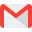 KHỞI HÀNHNGƯỜI LỚN(Từ 10 tuổi trở lên)TRẺ EMTRẺ EMTRẺ EMKHỞI HÀNHNGƯỜI LỚN(Từ 10 tuổi trở lên)Từ 5 - 9 tuổiTừ 2 - 4 tuổiDưới 2 tuổiNgày thường: 24/5, 7/6, 21/6, 5/7, 19/7, 2/8, 16/86.390.000Đ5.350.000Đ3.775.000Đ 500.000ĐGiai đoạn lễ: 31/88.425.000Đ7.270.000Đ5.900.000Đ500.000Đ